Allegato 1 DOMANDA DI PARTECIPAZIONE ALLA SELEZIONE, Prot. n. 4188/C12 del 05/06/2018, PER L’INDIVIDUAZIONE, MEDIANTE PROCEDURA COMPARATIVA, DI UNIVERSITÀ’, ENTI DI FORMAZIONE O ASSOCIAZIONI PROFESSIONALI ACCREDITATI PRESSO IL MIUR QUALI SOGGETTI QUALIFICATI PER LA FORMAZIONE DEL PERSONALE DELLA SCUOLA, PER L’ATTUAZIONE DELLE AZIONI DI FORMAZIONE RIFERITE AL “PIANO PER LA FORMAZIONE DEI DOCENTI EX LEGE 107/2015” A.S. 2017/2018  - AMBITO TERRITORIALE AN0001 - Il/La sottoscritto/a _________________________________ nato/a ____________________________________ il ________________, in qualità di Legale Rappresentante dell’Ente di Formazione/Associazione Professionale ________________________________________ , con sede a _________________________________________ Via _____________________________________, n. _____, codice fiscale ______________________________  Partita IVA n° ___________________ email ______________________________ tel. _____________________ CHIEDE l'ammissione alla selezione avente per oggetto l’individuazione, mediante procedura comparativa, di Enti di Formazione o Associazioni Professionali accreditati presso il MIUR quali soggetti qualificati per la formazione del personale della scuola, per l’attuazione delle azioni di formazione riferite al “Piano per la formazione dei docenti ex legge 107/2015” per l’a.s. 2017/2018 dell’ambito Territoriale AN0001 per le sotto indicate Unità Formative e relative attività laboratoriali:  _______________________________________________________________________________________________________________________________________________________________________________________________________________________________________________________________________________________________________________________________________________________________________________________________________________________________________________________________________________________________________A tal fine, valendosi delle disposizioni di cui all'art. 46 del DPR 28/12/2000 n. 445, consapevole delle sanzioni stabilite per le false attestazioni e mendaci dichiarazioni, previste dal Codice Penale e dalle Leggi speciali in materia: DICHIARA sotto la personale responsabilità che l’Ente/Associazione: – indicare se previsto dall’assetto dell’Ente/Associazione) − di aver preso visione del Bando e di approvarne senza riserva ogni contenuto. DICHIARA Inoltre, di essere in possesso dei sotto elencati titoli culturali e professionali previsti dall’art. 5 dell’Avviso: A tal fine, consapevole della responsabilità penale e della decadenza da eventuali benefici acquisiti nel caso di dichiarazioni mendaci: SI IMPEGNA a svolgere, fin dall’assegnazione dell’incarico, i compiti e le funzioni previste nell’avviso di selezione; ad accettare, senza riserva alcuna, tutte le condizioni previste dall’Avviso. Come previsto dall’Avviso, allega: Copia del documento di identità valido del legale Rappresentante  N. _________ schede (All.2) di presentazione di progetti esecutivi; Curriculum professionale dell’Ente/Associazione Dichiarazione liberatoria (All. 3);  Impegno ad utilizzare personale qualificato con copia del curriculum vitae, datato e firmato in originale, redatto secondo il format europeo del CV dei docenti/esperti/tutor da impegnare nelle attività dal quale risulti comprovata esperienza di formatore in attività sulla tematica oggetto dell’azione; Copia dell’atto costitutivo e/o dell’atto di riconoscimento dell’ente privato o dell’associazione; le strutture universitarie sono esonerate dalla presentazione di titoli giuridici; Offerta economica; Patto d’integrità come da All. 4. 	Luogo e data  	________________________________  	 	 	 	 Firma del Legale Rappresentante e timbro  dell’Ente Associazione 	 	 	 	 	 	 	_______________________________________________  CONSENSO AL TRATTAMENTO DEI DATI PERSONALI Il/la sottoscritto/a con la presente, ai sensi degli articoli 13 e 23 del D.Lgs. 196/2003 (di seguito indicato come “Codice Privacy”) e successive modificazioni ed integrazioni, AUTORIZZA La scuola __________________al trattamento, anche con l’ausilio di mezzi informatici e telematici, dei dati personali forniti dal sottoscritto; prende inoltre atto che, ai sensi del “Codice Privacy”, titolare del trattamento dei dati è l’Istituto sopra citato e che il sottoscritto potrà esercitare, in qualunque momento, tutti i diritti di accesso ai propri dati personali previsti dall’art. 7 del “Codice Privacy” (ivi inclusi, a titolo esemplificativo e non esaustivo, il diritto di ottenere la conferma dell’esistenza degli stessi, conoscerne il contenuto e le finalità e modalità di trattamento, verificarne l’esattezza, richiedere eventuali integrazioni, modifiche e/o la cancellazione, nonché l’opposizione al trattamento degli stessi). 	Luogo e data  	 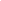 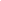 Firma del Legale Rappresentante e timbro  dell’Ente Associazione 	 	 	 	 	 	 	_______________________________________________ − Ha  ottenuto il riconoscimento  con  Decreto Ministeriale n.  del  di Accreditamento e qualificazione per la formazione del personale della scuola, ai sensi della Direttiva 90/2003 e con Decreto Ministeriale n_______________del ___________________ ai sensi della Direttiva 170/2016 (specificare se è in corso di acquisizione); − È in possesso di documentate conoscenze ed esperienze relative alle tematiche contenute nel piano di formazione proposto come da curriculum dell’Ente/Associazione allegato; − si avvarrà, per la realizzazione dell’attività formativa, di formatori di comprovata e pluriennale esperienza e alta professionalità, con spiccate abilità relazionali e di gestione dei gruppi ed in possesso di adeguate competenze (anche non formali) di tipo informatico, nell’utilizzo di Internet e della posta elettronica e di conoscenza dei principali strumenti di office automation (si allegano curriculum vitae); − ha acceso Polizza assicurativa di Responsabilità Civile n.____________________ con la Compagnia  ___________________________________con scadenza __________________. − È in possesso dei requisiti generali e la non sussistenza delle cause di esclusione di cui agli artt. 80 e 83 del D.Lgs. 50/2016, espressamente riferite a tutti i suoi Legali rappresentanti; − È esente da sanzioni o misure cautelari di cui al D.Lgs. 231/01 o altra sanzione che comporti il divieto di contrarre con le Pubbliche Amministrazioni; − È esente da condanne penali o provvedimenti che riguardino l’attuazione di misure di prevenzione espressamente riferita ai soggetti dell’impresa di cui all’art. 2 comma 3 del DPR 252/98 all’art. 2 comma 3 del DPR 252/98; − È in possesso dei requisiti essenziali previsti dal presente art. 2; − È in possesso del requisito della particolare e comprovata specializzazione strettamente correlata al contenuto della prestazione richiesta ; − di essere in regola con gli obblighi relativi al pagamento dei contributi previdenziali e assistenziali (DURC Organizzazione e conduzione di corsi di formazione, convegni, seminari, conferenze, espressamente indirizzati all’approfondimento degli argomenti strettamente inerenti le tematiche del progetto di formazione di candidatura, tenuti nei confronti del personale delle Università, INDIRE, ex IRRE, Uffici centrali o periferici del MIUR (USR), Istituzioni Scolastiche, centri di ricerca, Enti e Regioni 1 2 3 4. 5. Organizzazione e conduzione di altri corsi di formazione, convegni, seminari, conferenze tenuti nei confronti del personale delle Università, INDIRE, ex IRRE, Uffici centrali o periferici del MIUR (USR), Istituzioni Scolastiche, centri di ricerca, Enti e Regioni 1 2 3 Pubblicazioni, anche multimediali, e/o contenuti didattici digitali predisposti dai formatori dell’Ente/Associazione  che  affrontino  argomenti  e tematiche inerenti il progetto formativo di cui alla candidatura 1 2 3 